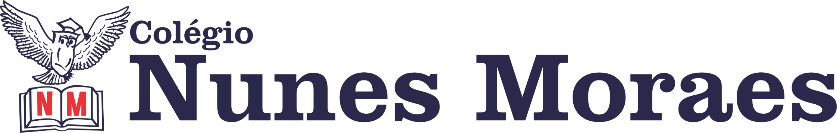 AGENDA DIÁRIA 3° ANO, 21 DE JANEIRO. 1ª AULA: MATEMÁTICA. Capítulo 01: Os números.      Páginas: 17 a 19.Objetos de conhecimento: Os números.Aprendizagens essenciais: Reconhecer e utilizar as regras do sistema de numeração decimal ao ler, escrever, comparar e ordenar números naturais.Atividades propostas: Siga em frente- contagem p.17 e 18.Atividade para casa: Siga em frente p.19.2ª AULA: PORTUGUÊS Capítulo 01: Existe princesa de todo tipo.      Páginas: 17 a 20.Objetos de conhecimento: Substantivo.Aprendizagens essenciais: Identificar e diferenciar, em textos, os substantivos próprios e comuns.Atividades propostas: Palavras que nomeiam p. 17 a 19.Atividade para casa: Palavras que nomeiam p.20.3ª AULA: MATEMÁTICACapítulo 01: Os números.      Páginas: 20 e 21.Objetos de conhecimento: Os números.Aprendizagens essenciais: Identificar e buscar regularidades no sistema de numeração decimal por meio da análise e interpretação de quadros numéricos.Atividades propostas: Siga em frente- quadro numérico p.20 e 21.4ª AULA: CIÊNCIAS.Capítulo 01: Passo a passo da investigação.      Págs.: 16 a 20.Objetos de conhecimento: O trabalho do cientista.Aprendizagens essenciais: Elaborar e testar hipóteses. Realizar atividades experimentais.Atividades propostas: Testando hipóteses p.16.Atividade para casa: Investigue p.17 a 20  (atividade experimental para ser realizada durante duas semanas).Bons estudos e um excelente final de semana!